Supply ListMiss. Caso 8:1:21 pack of glue sticks1 box of sandwich bags 1 box of gallon bags1 box of tissues1 pack of baby wipes1 roll of paper towels1 container or cleaning wipes (ex. Clorox)Change of clothing in case of accidents – labeled with name Thank you! Have a great summer.Ms. Caso 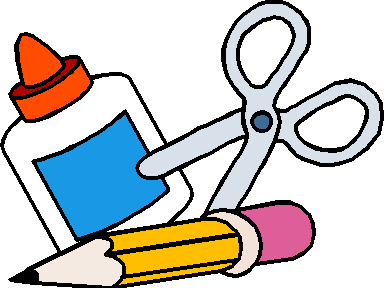 